OBJEDNÁVKA č. 2021/339SPADIA LAB, a.s.Máchova 619/3074101 Nový JičínIČ: 28574907DIČ: CZ28574907Objednáváme u Vás testování zaměstnanců říjen až prosinec 2021.Maximální cena bez DPH: xxx Kč/ osobouTermín zhotovení nebo plnění: do 31.12.2021NA VYSTAVENOU FAKTURU UVÁDĚJTE VŽDY ČÍSLO NAŠÍ OBJEDNÁVKY.POŽADUJEME POTVRZENÝ DODACÍ LIST NEBO PŘEDÁVACÍ PROTOKOL.									vystavil:									Gabriela Szabóvá									t: +xxxxxxxxxxxxx													e: xxxxxxxxxxxxxxx													Datum vytvoření: 15.9.2021předběžná řídící kontrola:						schválil správce rozpočtu:
Mgr. Jan Žemla							Ing. Markéta Dudkováředitel								vedoucí ekon.oddělení t: xxxxxxxxx							t: +xxxxxxxxxxxxe: xxxxxxxxxxz							e: xxxxxxxxxxx15.9.2021							15.9.2021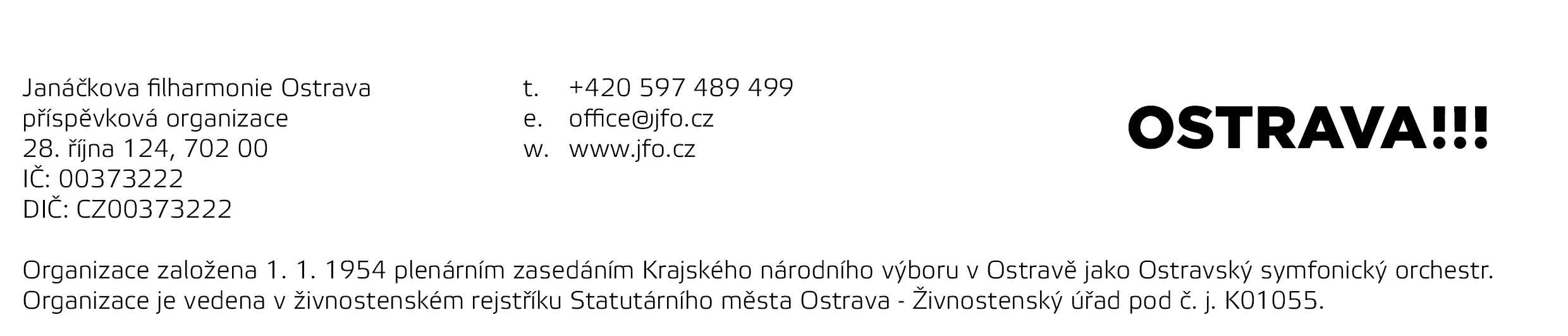 